Попълва се от Патентното ведомство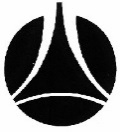 ПАТЕНТНО ВЕДОМСТВОНА РЕПУБЛИКА БЪЛГАРИЯПопълва се от Патентното ведомствоБул. "Д-р Г.М. Димитров" № 52, вх. БСофия 1040Тел. 9701 321,   Факс 87 35 258БНБ-ЦУ в лева IBAN BG90 BNBG 9661 3100 1709 01BIC BNBGBGSD  Бул. "Д-р Г.М. Димитров" № 52, вх. БСофия 1040Тел. 9701 321,   Факс 87 35 258БНБ-ЦУ в лева IBAN BG90 BNBG 9661 3100 1709 01BIC BNBGBGSD  ИСКАНЕ ЗА ВПИСВАНЕ НА ПРЕХВЪРЛЯНЕ НА ПРАВОТО ВЪРХУ  ПРОМИШЛЕН ДИЗАЙН (в съответствие с  чл.  24 от ЗПД)ИСКАНЕ ЗА ВПИСВАНЕ НА ПРЕХВЪРЛЯНЕ НА ПРАВОТО ВЪРХУ  ПРОМИШЛЕН ДИЗАЙН (в съответствие с  чл.  24 от ЗПД)1. ДАННИ  ЗА  ПРОМИШЛЕНИЯ ДИЗАЙН 1. ДАННИ  ЗА  ПРОМИШЛЕНИЯ ДИЗАЙН Регистров номер:                                               Номер на заявката:                                  Регистров номер:                                               Номер на заявката:                                  2. ДАННИ ЗА ПРИТЕЖАТЕЛЯ:А. Трите имена на физическото лице или наименованието, вида на юридическото лице и адрес:     ЕИК/ БУЛСТАТ:      Б. Трите имена на представляващия юридическото лице:3. ДАННИ  ЗА НОВИЯ  ПРИТЕЖАТЕЛ:А. Трите имена на физическото лице или наименованието, вида на юридическото лице:      ЕИК/ БУЛСТАТ:     Б. Трите имена на представляващия юридическото лице:В. Адрес на новия притежател:Телефон:                                   е -поща:        Г. Адрес за кореспонденцияТелефон:                                             е – поща:      2. ДАННИ ЗА ПРИТЕЖАТЕЛЯ:А. Трите имена на физическото лице или наименованието, вида на юридическото лице и адрес:     ЕИК/ БУЛСТАТ:      Б. Трите имена на представляващия юридическото лице:3. ДАННИ  ЗА НОВИЯ  ПРИТЕЖАТЕЛ:А. Трите имена на физическото лице или наименованието, вида на юридическото лице:      ЕИК/ БУЛСТАТ:     Б. Трите имена на представляващия юридическото лице:В. Адрес на новия притежател:Телефон:                                   е -поща:        Г. Адрес за кореспонденцияТелефон:                                             е – поща:      4. ДАННИ ЗА ПЪЛНОМОЩНИК: Представител по индустриална собственост                                             рег. №        Съдружие на представители по индустриална собственост                   рег. №        Дружество на представители по индустриална собственост                 рег. №        Адвокат   Съдружие на адвокати      Дружество на адвокати    Лице, предоставящо услуги еднократно или временно в РБ4. ДАННИ ЗА ПЪЛНОМОЩНИК: Представител по индустриална собственост                                             рег. №        Съдружие на представители по индустриална собственост                   рег. №        Дружество на представители по индустриална собственост                 рег. №        Адвокат   Съдружие на адвокати      Дружество на адвокати    Лице, предоставящо услуги еднократно или временно в РБИме, презиме, фамилия на лицето или наименование на съдружието/дружествотоЕИК/БУЛСТАТ (само за  съдружие/дружество): Име, презиме, фамилия и длъжност на законния представител на съдружието/дружеството (само за  съдружие/дружество):Адрес (град, улица, номер, пощ. код):Държава:      (по постоянен адрес/седалище)Код на страната:Телефон:      е - поща:      5. ДАННИ  ВЪВ ВРЪЗКА С ИСКАНОТО  ВПИСВАНЕ:А. Прехвърлянето на правото върху промишления дизайн е извършено чрез:    - договор за прехвърляне    - правоприемство                        - документ за съгласие на останалите съпритежатели  на дизайнаБ.  Прехвърлянето се отнася до: - всички  дизайни в регистрацията - част от дизайните, включени в регистрацията, а именно:№     №     №     №                     /При необходимост приложете допълнителен лист/5. ДАННИ  ВЪВ ВРЪЗКА С ИСКАНОТО  ВПИСВАНЕ:А. Прехвърлянето на правото върху промишления дизайн е извършено чрез:    - договор за прехвърляне    - правоприемство                        - документ за съгласие на останалите съпритежатели  на дизайнаБ.  Прехвърлянето се отнася до: - всички  дизайни в регистрацията - част от дизайните, включени в регистрацията, а именно:№     №     №     №                     /При необходимост приложете допълнителен лист/6. ПРИЛОЖЕНИЯ: - 	пълномощно; - 	договор / извлечение от договора; - 	превод / превод-извлечение на договора; - 	документ, удостоверяващ правоприемство;     -   документ за съгласие на останалите съпритежатели  на дизайна - 		документ за платени такси, съгласно Тарифата за таксите, които се събират от Патентното ведомство.Подпис:            (име, длъжност)Подписва се от  лицето, подало искането или от представителя по индустриална собственост, като под подписа се посочват трите имена  и длъжността,  когато искането е подадено от юридическо лице. Когато искането е подадено от едноличен търговец или юридическо лице то се подписва от лицето, което го представлява по закон.Лицето, подало искането, носи отговорност за достоверността на всички приложени документи и преводи.6. ПРИЛОЖЕНИЯ: - 	пълномощно; - 	договор / извлечение от договора; - 	превод / превод-извлечение на договора; - 	документ, удостоверяващ правоприемство;     -   документ за съгласие на останалите съпритежатели  на дизайна - 		документ за платени такси, съгласно Тарифата за таксите, които се събират от Патентното ведомство.Подпис:            (име, длъжност)Подписва се от  лицето, подало искането или от представителя по индустриална собственост, като под подписа се посочват трите имена  и длъжността,  когато искането е подадено от юридическо лице. Когато искането е подадено от едноличен търговец или юридическо лице то се подписва от лицето, което го представлява по закон.Лицето, подало искането, носи отговорност за достоверността на всички приложени документи и преводи.